This document should be solely used for the purpose of filing patents.To be filled in by the inventor(s): Tentative Filing DateFiling Type (Provisional or Complete)Inventor(s) Information:Inventor(s) Full NameUSNDepartment/YearResidential / Contact AddressPhone No. & Mail IDApplicant(s) Information:Applicant(s) Full Name: Dr. Ambedkar Institute of Technology, Bengaluru 560056. Contact Address:Phone No. & Mail IDInvention Information:Key words about the invention (Please list as many as you consider are appropriate, that you would like to be added in the database to search and retrieve)Technology Domain(Please Classify your invention in any of these Categories)Sub Domain(Classify your Sub Domain also)Disclosure of the Invention:Field of the Invention:Proposed title of the invention:Related application/filing (If any):Background of the Invention:What is the problem addressed by your proposed invention?How may it be approached according to the prior art/present knowledge?What are the problems/limitations/drawbacks of the currently available product or process?How was this problem or requirement addressed/solved before?What is your proposed invention?What is thought to be novel in your proposed invention?Have you conducted a prior art or patentability search/analysis?If yes, do you consider the search as extensive?Please list any relevant patent/literature/article.Drawing(s) + BRIEF DESCRIPTION OF THE DRAWINGS:Drawing(s) /Diagrams /Graphs /Pictures of the embodiment(s) of the proposed invention?Diagrams/figures of the prior art (If required for reference)?Proper labeling marked on the sketches/figures/flow charts (if you are using those in the description)?(Measurements are not required, unless they are essential to the operation of the invention.)Detailed Description of the Invention:(Try to add embodiments as much as you can. Try to add at least one example/ illustration of your invention)How does your invention work? (Not what does your invention achieve)Describe the best method/system of your invention according to you.What advantages are provided by your invention?Briefly describe any efforts to make a prototype of your invention or to test your invention. In addition, summarize the results of any related experiments and/or testing conducted and highlights any results of particular significance.Mention if any other novel alternative(s) to solve the problem(s)You have described the best method/system of making and/or performing your proposed invention. Now consider the alternatives.In what ways could the features/parts/process steps be changed or equivalent parts substituted without changing the basic invention?Is there a generic description for any of the features/parts you listed (i.e., "fastener" instead of "Machine Screw", or "plastic" instead of "polypropylene")?Could the functions of any of the features/parts be changed, combined, or eliminated?What could be added to make the invention work better?What could be left out?Can your proposed invention be used for anything other than its preferred use?Note: Include embodiments as much as you can. Include at least one example / illustration of your invention.Abstract: Following summary shall be edited to compile abstractGlossary of Terms and their definitions:Name: Department: Date: Patent Evaluation Committee MembersComments:Is the idea patentable? 2. If patented, does it have commercial value? 3. Is the inventor willing to commercialize the patent? If YES, how? Date and Place:	          Signature of the Department HEAD with SealNOTE: The filled patent application form should be shared by the inventor(s) with all the members of the committee. It the obligation of the committee members to maintain confidentiality and not to share the details with any person (employees of Dr.AIT or otherwise) under any circumstances. 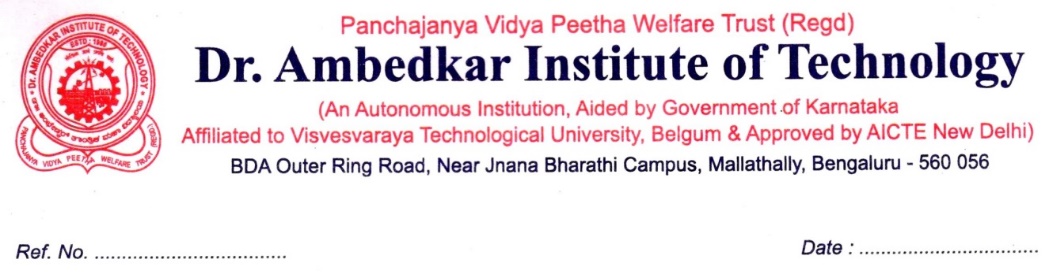 Dr. Ambedkar Institute of Technology(An Autonomous Institution, Aided by Government of Karnataka, Affiliated to Visvesvaraya Technological University, Belagavi), Near Jnana Bharathi Campus, Mallathahalli, Bengaluru – 560 056Dr. Ambedkar Institute of Technology(An Autonomous Institution, Aided by Government of Karnataka, Affiliated to Visvesvaraya Technological University, Belagavi), Near Jnana Bharathi Campus, Mallathahalli, Bengaluru – 560 056Sl.No.MembersMember NameDesignation/OrganizationSignature1.Department HEAD2.Senior Professor3.Internal Domain Expert4.Dept. IIC Coordinator5.Institute IPR Cell Coordinator